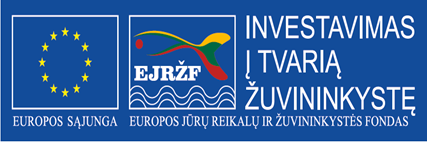 KVIETIMAS TEIKTI VIETOS PROJEKTUS Nr. 1 Pietvakarių Lietuvos žuvininkystės regiono vietos veiklos grupė  (toliau – ŽRVVG) kviečia teikti  vietos projektus pagal žvejybos ir akvakultūros regiono vietos plėtros strategiją (toliau – ) Pietvakarių Lietuvos žuvininkystės regiono vietos veiklos grupės vietos plėtros 2016–2023 m. strategijąVPS priemonę „Produktyvios investicijos į akvakultūrą“ Nr. BIVP-AKVA-1:Bendra kvietimo teikti vietos projektus suma iš Europos jūrų reikalų žuvininkystės fondo (toliau – EJRŽF) ir Lietuvos Respublikos valstybės biudžeto lėšų  yra 110 650,00 Eur,  iš jų 94 052,50 Eur yra EJRŽF lėšos.Vietos projektų finansavimo sąlygų aprašas (toliau – FSA) skelbiamas interneto svetainėje www.pietvakariu-zrvvg.lt, taip pat FSA popierinis variantas prieinamas Pietvakarių Lietuvos žuvininkystės regiono vietos veiklos grupės būstinėje adresu: : Pušyno g. 26 Bebruliškės k., LT- 69376, Kazlų Rūdos sen.,  Kazlų Rūdos savivaldybė. Kvietimas teikti vietos projektus galioja nuo 2018 m. spalio 15  d. 8:00 val. iki 2018 m. lapkričio 15 d. 17:00 val. Vietos projektų paraiškos priimamos adresu: : Pušyno g. 26 Bebruliškės k., LT- 69376, Kazlų Rūdos sen.,  Kazlų Rūdos savivaldybė darbo dienomis darbo metu. Vietos projekto paraišką turi pasirašyti ir ją pateikti vietos projekto paraišką teikiančio juridinio asmens vadovas arba tinkamai įgaliotas asmuo (juridinio asmens įgaliojimas laikomas tinkamu, jeigu jis pasirašytas juridinio asmens vadovo ir ant jo uždėtas to juridinio asmens antspaudas, jeigu jis antspaudą privalo turėti). Tinkamu vietos projekto paraiškos pateikimo būdu laikomas asmeniškas vietos projekto paraiškos pateikimas, kai vietos projekto paraišką tiesiogiai teikia pareiškėjas ar jo įgaliotas asmuo VPS vykdytojui jo buveinės adresu, nurodytu Skelbime.Vietos projektų paraiškos, pateiktos kitu būdu (pvz., paštu, per kurjerį) nei nurodyta Skelbime, yra laikomos pateiktomis netinkamai ir negali būti registruojamos. Netinkamu būdu pateiktų vietos projektų paraiškų teikėjai per 5 (penkias) darbo dienas VPS vykdytojo turi būti informuojami, kad jų vietos projektų paraiškos buvo pateiktos netinkamu būdu, dėl to neregistruojamos.  Per vieną konkrečios VPS priemonės paramos paraiškų priėmimo laikotarpį vietos projekto paraiškos teikėjas gali pateikti vieną vietos projekto paraišką.Informacija apie kvietimą teikti vietos projektus ir vietos projektų įgyvendinimą teikiama darbo dienomis nuo 8.00 val. iki 17.00 val. administracijos darbo patalpose adresu: Pušyno g. 26 Bebruliškės k., LT- 69376, Kazlų Rūdos sen.,  Kazlų Rūdos savivaldybė, elektroniniu paštu: ruta.martisiene@gmail.com, plzrvvg@gmail.com, telefonais: (8 615) 35793, (8 684) 80183.VPS priemonė „Produktyvios investicijos į akvakultūrą“ Nr. BIVP-AKVA-1Remiamos veiklos: 1.  produktyvios investicijos į akvakultūrą;2. akvakultūros produkcijos ir auginamų rūšių įvairinimas;3. akvakultūros ūkių modernizavimas, įskaitant akvakultūros srities darbuotojų darbo ir saugos sąlygų gerinimą;4. tobulinimas ir modernizavimas, susijęs su gyvūnų sveikata bei gerove, įskaitant įrangos, skirtos ūkiams apsaugoti nuo laukinių plėšrūnų, pirkimą;5. investicijos į akvakultūros produktų kokybės gerinimą ar pridėtinės vertės kūrimą;6. esamų akvakultūros tvenkinių ar lagūnų atkūrimas pašalinant dumblą arba investicijos, skirtos dumblo nusėdimo prevencijai (netaikoma įmonėms, gaunančioms paramą pagal Veiksmų programos antrojo Sąjungos prioriteto „Aplinkosaugos požiūriu tvarios, efektyviai išteklius naudojančios, inovacinės, konkurencingos ir žiniomis grindžiamos akvakultūros skatinimas“ priemonę „Aplinkosaugos funkcijas atliekanti akvakultūra“, jei jų gamtotvarkos plane numatytos su dumblo šalinimu susijusios išlaidos);7. akvakultūros įmonių pajamų įvairinimas, plėtojant papildomą veiklą;8. akvakultūros veiklos įvairinimas investuojant į kitus ekonomikos sektorius.VPS priemonė „Produktyvios investicijos į akvakultūrą“ Nr. BIVP-AKVA-1Tinkami vietos projektų vykdytojai: Juridiniai asmenys: labai mažos, mažos, vidutinės (kaip apibrėžta reglamento (ES) Nr. 1388/2014 I priedo 2 straipsnyje) ir didelės įmonės, užsiimančios arba siekiančios užsiimti akvakultūra, Pietvakarių Lietuvos žuvininkystės regiono vietos veiklos grupės teritorijoje įregistruotos ir užsiimančios arba siekiančios užsiimti akvakultūra.VPS priemonė „Produktyvios investicijos į akvakultūrą“ Nr. BIVP-AKVA-1Kvietimui skiriama VPS paramos lėšų suma 110 650,00 Eur didžiausia galima parama vienam vietos projektui įgyvendinti 110 650,00 EurVPS priemonė „Produktyvios investicijos į akvakultūrą“ Nr. BIVP-AKVA-1Paramos vietos projektui įgyvendinti lyginamoji dalis 50 proc.VPS priemonė „Produktyvios investicijos į akvakultūrą“ Nr. BIVP-AKVA-1Finansavimo šaltiniai: EJRŽF ir Lietuvos Respublikos valstybės biudžeto lėšos.